Curricullum Vitae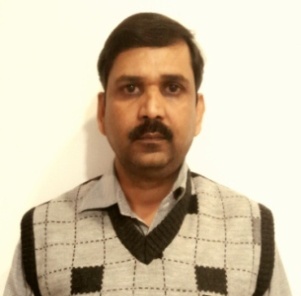 RAJKUMAR SONIStreet No 3 , Gurpreet Nagar Daba Road LudhianaE-Mail:- echosoni@rediffmail.comMob. No – 09915483671--------------------------------------------------------------------- ------------OBJECTIVE: Seeking a challenging position in a well equipped hospital where my extensive medical, Professional and practical experience will be fully utilized. PERSONAL DETAILSDate of birth::	           20th May 1976Nationality		   IndianLanguage known       English & HindiMarital Status	          MarriedEducation 		 Diploma in Cardiac Tech. 2 Years course	In 2007 Medwin Institute of Medical                                  Sciences Hydrabad (AP)Computer Skill        Basic KnowledgeMS Word, Power Point,                                                 MS Excel, Typing, Internet.EXPERIENCE:-At present working in Pancham Hospital as senior echocardiography Tech.Ludhiana,Punjab from 8th May   2015 to till date.Experience as   SPS Apollo Hospitals (JCI accredited) as  Echocardiography Tech.Ludhiana,Punjab from 8th April 2011 to Nov 2015. Experience as technician in Non Invasive cardiology Depatrment inBombay Hospital, Indore from 15th Oct.2003 to 5th April 2011.CHL-Apollo Hospitals AB Road Indore from 1st Oct.2001 to 14th Oct 2003 as Non Invasive cardiology (ECHO/TMT technician).Work involves performing independently routine Echo, TMT, Holter monitoring, Carotid Doppler and reporting them and presenting to the cardiologist.Sir I have got a considerable experience of handling known cardiac patients and emergencies during TMT, Stress Echo and Dobutamine Echo tests.I have also doing Dobutamine Stress Echo, Exercise echo, Contrast Echo, Trans esophageal echocardiography and other cardiac and ultrasound procedures.I hereby declare that above information is best of my knowledge & belief.Rajkumar SoniReferences: -   1-      Dr. PankajSinghai    DNB. MNAMS         HOD Non invasive Cardiology         Bombay Hospital and Research CentreIndore  MP.         Phone no. 09893500564         E-mail:-    sheelpankaj@yahoo.com    2-     Dr. Idris Ahmed Khan MD.DM Sr. Interventional Cardilogist Bombay Hospital and Research Centre Indore  MP.         Mob. No. 098266992283-     Dr. C. S. Agrawal  MD.            Sr. Echocardilogist            CHL- Apollo Hospital Indore.            Mob. No 09826012699    4-    Dr. K. G. Gupta MD. DNB.           Ex .Cardiologist MGM medical collage Indore   MP.           Sr. Cardiologist . CHL- Apollo Hospital Indore  MP.Dr. Ravi Mahajan MD.Director Sharda Hospital Khargon MPEx. HOD Non invasive Cardiology Bombay Hospital Indore MP.Dr. J.S. Grewal DM.Sr. Cardiologist & Head of departments & Coordinator SPS Apollo Hospitals Ludhiana (Punjab).Mob. 9872877808